Uwaga: aktualność karty jest sprawdzana nie rzadziej niż raz w roku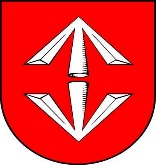 KARTA USŁUGIWGN/06Urząd Miejski w Grodzisku MazowieckimEdycja: 18KARTA USŁUGIWGN/06Urząd Miejski w Grodzisku MazowieckimStrona: 1/1Nazwa usługiPRZEKSZTAŁCENIE PRAWA UŻYTKOWANIAWIECZYSTEGO W PRAWO WŁASNOŚCI NIERUCHOMOŚCIPRZEKSZTAŁCENIE PRAWA UŻYTKOWANIAWIECZYSTEGO W PRAWO WŁASNOŚCI NIERUCHOMOŚCIOdpowiedzialny za daną usługęMariola Matusiak – Główny SpecjalistaMariola Matusiak – Główny SpecjalistaMiejsce załatwienia sprawyNr telefonu, e-mailskładanie dokumentów - Sala Obsługi Mieszkańców (parter)       Urząd Miejski, ul. Kościuszki 32A, klatka Ainformacja o przebiegu załatwianej sprawy – pokój nr 208, Urząd Miejski            ul. Kościuszki 32A, klatka A; tel. (22) 463-46-30 lub (22) 755 55 34 wew. 154składanie dokumentów - Sala Obsługi Mieszkańców (parter)       Urząd Miejski, ul. Kościuszki 32A, klatka Ainformacja o przebiegu załatwianej sprawy – pokój nr 208, Urząd Miejski            ul. Kościuszki 32A, klatka A; tel. (22) 463-46-30 lub (22) 755 55 34 wew. 154Godziny urzędowaniaponiedziałek,  900 - 1800 wtorek, środa, czwartek,  800 - 1600 piątek, 800 - 1500poniedziałek,  900 - 1800 wtorek, środa, czwartek,  800 - 1600 piątek, 800 - 1500Wymagane dokumentyWniosek – wg wzoruAktualny odpis zwykły księgi wieczystej – oryginał Aktualny wypis z rejestru gruntów – oryginałWniosek – wg wzoruAktualny odpis zwykły księgi wieczystej – oryginał Aktualny wypis z rejestru gruntów – oryginałWysokość opłatyza wydanie decyzji opłata 10 zł.za wydanie decyzji opłata 10 zł.Termin realizacji sprawy Termin składania wniosków: od 14 października 2005 r. Realizacja wniosku - do 4 miesięcy.Termin składania wniosków: od 14 października 2005 r. Realizacja wniosku - do 4 miesięcy.Podstawa prawna sprawyUstawa z dnia 29 lipca 2005 r. o przekształceniu prawa użytkowania wieczystego w prawo własności nieruchomości (Dz. U. z 2019 r. poz. 1314)Ustawa z dnia 21 sierpnia1997 r. o gospodarce nieruchomościami (Dz. U. z 2020 r. poz. 1990)Ustawa z dnia 23 kwietnia 1964 r. Kodeks cywilny (Dz. U. z 2020 r. poz. 1740)Ustawa z dnia 16 listopada 2006 r. o opłacie skarbowej (Dz. U.                                 z 2020 r. poz. 1546)Ustawa z dnia 14 czerwca 1960 r. Kodeks postępowania administracyjnego (Dz. U. z 2021 r. poz. 735)Ustawa z dnia 29 lipca 2005 r. o przekształceniu prawa użytkowania wieczystego w prawo własności nieruchomości (Dz. U. z 2019 r. poz. 1314)Ustawa z dnia 21 sierpnia1997 r. o gospodarce nieruchomościami (Dz. U. z 2020 r. poz. 1990)Ustawa z dnia 23 kwietnia 1964 r. Kodeks cywilny (Dz. U. z 2020 r. poz. 1740)Ustawa z dnia 16 listopada 2006 r. o opłacie skarbowej (Dz. U.                                 z 2020 r. poz. 1546)Ustawa z dnia 14 czerwca 1960 r. Kodeks postępowania administracyjnego (Dz. U. z 2021 r. poz. 735)Tryb odwoławczy sprawyDo Samorządowego Kolegium Odwoławczego w Warszawie, w terminie 14 dni od dnia otrzymania decyzji, za pośrednictwem Burmistrza Grodziska Mazowieckiego.Do Samorządowego Kolegium Odwoławczego w Warszawie, w terminie 14 dni od dnia otrzymania decyzji, za pośrednictwem Burmistrza Grodziska Mazowieckiego.UwagiW przypadku przekształcenia odpłatnego czas oczekiwania na wydanie decyzji może ulec wydłużeniu ze względu na konieczność wykonania operatu szacunkowego przez rzeczoznawcę majątkowego, o czym Wnioskodawca informowany jest na piśmie. Odbiór decyzji osobiście lub drogą pocztową za potwierdzeniem odbioru.Numer konta bankowego:Bank PEKAO SA Nr 61 1240 6348 1111 0010 4058 8264W przypadku przekształcenia odpłatnego czas oczekiwania na wydanie decyzji może ulec wydłużeniu ze względu na konieczność wykonania operatu szacunkowego przez rzeczoznawcę majątkowego, o czym Wnioskodawca informowany jest na piśmie. Odbiór decyzji osobiście lub drogą pocztową za potwierdzeniem odbioru.Numer konta bankowego:Bank PEKAO SA Nr 61 1240 6348 1111 0010 4058 8264Wzory wnioskówWniosek dostępny na www.grodzisk.pl oraz w Sali Obsługi Mieszkańców.Wniosek dostępny na www.grodzisk.pl oraz w Sali Obsługi Mieszkańców.OPRACOWAŁ:SPRAWDZIŁ:ZATWIERDZIŁ:Główny SpecjalistaNaczelnik WydziałuBurmistrz06.05.2021                Mariola                                      Matusiak06.05.2021             Katarzyna                                 Wysocka   06.05.2021          Grzegorz                              Benedykciński